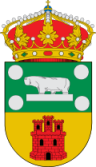 III CONCURSO DE DECORACIÓN DE FACHADAS DE VIVIENDASBasesCon el objetivo de dar un ambiente más navideño al pueblo y transmitir un espíritu más festivo a los vecinos y visitantes, el Ayuntamiento de Solosancho ha puesto en marcha el concurso de decoración navideña. Podrán participar todas las viviendas de la localidad, El periodo de inscripciones estará abierto hasta el próximo 15 de diciembre a las 14:00 horas.Los interesados deberán inscribirse en el teléfono: 920 291 001 o enviando un email: adr.solosanchomail@gmail.com, indicando nombre del participante y la dirección de la casa que concursa. Podrán participar todas aquellas personas que lo deseen, ya sean propietarios u arrendatarios de una vivienda ubicada en Solosancho, Baterna, Robledillo y Villaviciosa. Es requisito imprescindible que las fachadas contengan elementos decorativos de iluminación a los que podrán añadir otro tipo de adornos que los participantes consideren necesarios, valorándose la creatividad, originalidad y vistosidad.La decoración e iluminación de las viviendas  deberán estar presentadas y dispuestas desde el día 16 de diciembre de 2023 hasta el 6 de enero de 2024. El jurado podrá personarse en cualquiera de esos días en horario de 19:00 a 23:00h, por lo tanto, la iluminación deberá estar encendida durante ese tramo horario para ser valorada. El fallo del jurado es inapelable y se dará a conocer el fallo al 10 de enero de 2023.Los ganadores podrán recoger su premio en las Oficinas del Ayuntamiento de Solosancho en horario de  14.00h, a partir del 10 de Enero 2024.Los premios serán los siguientes:Primer premio: dotado con 100 € Segundo premio: dotado con 75 € Tercer premio: dotado de 50€Los premios tendrán que gastarse en los establecimientos de  Solosancho, Baterna, Robledillo y Villaviciosa. Los premios se tendrán que gastar antes del 31 de enero del 2024.El organizador se reserva el derecho a anular el concurso en el caso de que el número de participantes sea inferior al de los premios, en cuyo caso se comunicará a los participantes ya inscritos.